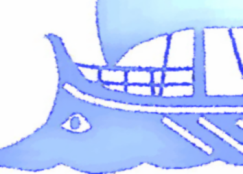 ΟΜΟΣΠΟΝΔΙΑ ΦΟΡΕΩΝ ΨΥΧΟΚΟΙΝΩΝΙΚΗΣ ΑΠΟΚΑΤΑΣΤΑΣΗΣ ΚΑΙ ΨΥΧΙΚΗΣ ΥΓΕΙΑΣ «ΑΡΓΩ»ΗΠΕΙΡΟΥ 41, ΑΘΗΝΑ Τ.Κ. 10439e-mail:info@argo.org.gr ΦΟΡΜΑ ΚΑΤΑΓΡΑΦΗΣ ΔΙΑΘΕΣΙΜΟΤΗΤΑΣ ΨΥΧΟΛΟΓΩΝ ΤΗΣ ΜΟΝΑΔΑΣ ΨΥΧΙΚΗΣ ΥΓΕΙΑΣ……………..…………………....…….…………………….……..ΤΟΥ ΝΠΙΔ………………………………………….………………………… ΓΙΑ ΤΗ ΛΕΙΤΟΥΡΓΙΑ ΤΗΛΕΦΩΝΙΚΗΣ ΓΡΑΜΜΗΣ ΨΥΧΟΛΟΓΙΚΗΣ ΥΠΟΣΤΗΡΙΞΗΣ ΓΙΑ ΤΗΝ ΑΝΤΙΜΕΤΩΠΙΣΗ ΤΩΝ ΣΥΝΕΠΕΙΩΝ ΤΟΥ ΚΟΡΟΝΟΪΟΥ ΣΕ ΣΥΝΕΡΓΑΣΙΑ ΜΕ ΤΟ ΥΠΟΥΡΓΕΙΟ ΥΓΕΙΑΣΑ/ΑΟΝΟΜΑΤΕΠΩΝΥΜΟΤΗΛΕΦΩΝΟ ΕΠΙΚΟΙΝΩΝΙΑΣ (ΔΙΑΦΟΡΕΤΙΚΟ ΕΦΟΣΟΝ ΑΦΟΡΑ ΤΗΝ ΙΔΙΑ ΒΑΡΔΙΑ)ΗΜΕΡΟΜΗΝΙΕΣ ΑΠΟ 30/3/20 ΕΩΣ 30/4/20ΔΙΑΘΕΣΙΜΟΤΗΤΑ ΑΝΑ ΒΑΡΔΙΑΔΙΑΘΕΣΙΜΟΤΗΤΑ ΑΝΑ ΒΑΡΔΙΑΔΙΑΘΕΣΙΜΟΤΗΤΑ ΑΝΑ ΒΑΡΔΙΑΔΙΑΘΕΣΙΜΟΤΗΤΑ ΑΝΑ ΒΑΡΔΙΑΑ/ΑΟΝΟΜΑΤΕΠΩΝΥΜΟΤΗΛΕΦΩΝΟ ΕΠΙΚΟΙΝΩΝΙΑΣ (ΔΙΑΦΟΡΕΤΙΚΟ ΕΦΟΣΟΝ ΑΦΟΡΑ ΤΗΝ ΙΔΙΑ ΒΑΡΔΙΑ)ΗΜΕΡΟΜΗΝΙΕΣ ΑΠΟ 30/3/20 ΕΩΣ 30/4/2008:00-14:0014:00-20:0020:00-02:0002:00-08:0012345678